ПРОЕКТ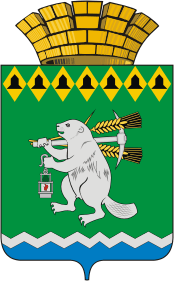 Администрация Артемовского городского округа ПОСТАНОВЛЕНИЕот ___________2021                                                                                                  № _____-ПАОб утверждении Административного регламента предоставления муниципальной услуги «Отчуждение объектов муниципальной собственности»В соответствии со статьей 16 Федерального закона от 6 октября 2003 года № 131-ФЗ «Об общих принципах организации местного самоуправления                   в Российской Федерации», статьей 6 Федерального закона от 27 июля 2010 года № 210-ФЗ «Об организации предоставления государственных                                      и муниципальных услуг», принимая во внимание решения Думы Артемовского городского округа от 29.04.2021 № 799 «О внесении изменений в Устав Артемовского городского округа»,  от 17.06.2021 № 832 «О реорганизации органов местного самоуправления Артемовского городского округа», от 17.06.2021 № 833 «Об утверждении структуры Администрации Артемовского городского округа», руководствуясь статьями 30, 31 Устава Артемовского городского округа, постановлением Администрации Артемовского городского округа от 30.08.2019 № 980-ПА               «Об утверждении Порядка разработки, проведения экспертизы и утверждения административных регламентов предоставления муниципальных услуг органами местного самоуправления Артемовского городского округа», ПОСТАНОВЛЯЮ:1. Утвердить Административный регламент предоставления муниципальной услуги «Отчуждение объектов муниципальной собственности» (Приложение).2. Действие настоящего постановления распространяется на правоотношения, возникшие с 01.10.2021.3. Постановление опубликовать в газете «Артемовский рабочий», разместить на Официальном портале правовой информации Артемовского городского округа (www. артемовский-право.рф) и официальном сайте Артемовского городского округа в информационно-телекоммуникационной сети «Интернет».4. Контроль за исполнением постановления возложить на первого заместителя главы Администрации Артемовского городского округа                 Черемных Н.А.Глава Артемовского городского округа                                       К.М. ТрофимовЛист согласованияпроекта решения Думы Артемовского городского округаОб утверждении Административного регламента предоставления муниципальной услуги «Отчуждение объектов муниципальной собственности»Ведущий специалист Управлениямуниципальным имуществом Администрации Артемовского городского округа                                  ________________      Е.П. КинзельскаяАдминистративный регламент предоставления муниципальной услуги «Отчуждение объектов муниципальной собственности»Раздел 1. Общие положения1.1. Предмет регулирования регламента1. Предметом регулирования Административного регламента «Отчуждение объектов муниципальной собственности» (далее - регламент) являются административные процедуры, обеспечивающие предоставление муниципальной услуги. Административный регламент разработан в целях повышения качества предоставления и доступности муниципальной услуги, повышения эффективности деятельности органов местного самоуправления, создания комфортных условий для участников отношений, возникающих в процессе предоставления муниципальной услуги.2. Регламент устанавливает сроки и последовательность административных процедур Управления муниципальным имуществом Администрации Артемовского городского округа (далее - Управление), осуществляемых в ходе предоставления муниципальной услуги, порядок взаимодействия между должностными лицами, взаимодействия с заявителями.1.2. Круг заявителей3. Заявителями на получение муниципальной услуги являются физические и юридические лица, заинтересованные в приобретении объекта муниципальной собственности, их представители, действующие по доверенности, оформленной в соответствии с Гражданским кодексом Российской Федерации (далее - Заявители).1.3. Требования к порядку информирования о предоставлении муниципальной услуги4. Информирование заявителей о порядке предоставления муниципальной услуги осуществляется непосредственно специалистом Управления при личном приеме и по телефону, а также через Государственное бюджетное учреждение Свердловской области «Многофункциональный центр предоставления государственных и муниципальных услуг» (далее - МФЦ) и его филиалы.5. Информация о месте нахождения, графиках (режиме) работы, номерах контактных телефонов, адресах электронной почты, информация о порядке предоставления муниципальной услуги размещена в федеральной государственной информационной системе «Единый портал государственных и муниципальных услуг (функций)» (далее – Единый портал) по адресу: https://www.gosuslugi.ru/260968/1/info, на официальном сайте Артемовского городского округа в информационно-телекоммуникационной сети «Интернет» (далее - сеть «Интернет») (http://artemovsky66.ru) и на информационных стендах в здании Администрации Артемовского городского округа, на официальном сайте МФЦ (https://mfc66.ru), а также предоставляется непосредственно специалистами Управления муниципальным имуществом, ответственными за предоставление муниципальной услуги, при личном приеме еженедельно, по вторникам и четвергам, часы приема с 08.00 часов до 17.00 часов, перерыв на обед с 13.00 часов до 14.00 часов по адресу: Свердловская область, г. Артемовский, пл. Советов, 3, каб. 39, телефон (34363) 5 93 04.6. Основными требованиями к информированию граждан о порядке предоставления муниципальной услуги и услуг, которые являются необходимыми и обязательными для предоставления муниципальной услуги, являются достоверность предоставляемой информации, четкость в изложении информации, полнота информирования.6. При общении с гражданами (по телефону или лично) специалисты Управления должны корректно и внимательно относиться к гражданам, не унижая их чести и достоинства. Устное информирование о порядке предоставления муниципальной услуги должно проводиться с использованием официально делового стиля речи.7. Срок получения информации:1) при личном приеме по устному запросу - в ходе приема граждан в день обращения;2) по телефону - в день консультации;3) по письменному запросу - в течение 30 дней с момента обращения заявителя.В случаях, предусмотренных Федеральным законом от 02.05.2006 № 59-ФЗ «О порядке рассмотрения обращений граждан Российской Федерации», срок рассмотрения заявления может быть продлен, но не более чем на 30 календарных дней, о чем гражданин уведомляется в письменной форме.8. Консультации предоставляются по следующим вопросам:1) месту нахождения, графику работы, интернет-сайтах, адресу электронной почты и номерам телефонов специалиста Управления, принимающего документы на предоставление муниципальной услуги;2) перечню документов, необходимых для принятия решения о предоставлении муниципальной услуги, комплектности (достаточности) представленных документов;3) времени приема и выдачи документов;4) срокам предоставления муниципальной услуги;5) процессу выполнения административных процедур по предоставлению муниципальной услуги (на каком этапе в процессе выполнения какой административной процедуры находится представленный заявителем пакет документов). Заявителем указываются (называются) дата и входящий номер, указанные в полученном заявителем отрывном талоне заявления;6) порядку обжалования действий (бездействия) и решений, осуществляемых и принимаемых в ходе предоставления муниципальной услуги.9. По письменным обращениям гражданина ответ направляется почтой в адрес гражданина в срок, не превышающий тридцати дней со дня регистрации письменного обращения.10. При обращении гражданина посредством электронной почты ответ направляется гражданину в форме электронного документа по адресу электронной почты, указанному в обращении, или в письменной форме по почтовому адресу, указанному в обращении (если ответ в соответствии с обращением гражданина должен быть направлен ему в письменной форме по почте). Информирование по электронной почте осуществляется при наличии в обращении адреса, фамилии и инициалов заявителя.11. Публичное устное консультирование по вопросам предоставления муниципальной услуги осуществляется с привлечением средств массовой информации (далее - СМИ).12. Публичное письменное консультирование по вопросам предоставления муниципальной услуги осуществляется путем публикации информационных материалов в СМИ, в сети Интернет; оформления информационных стендов.13. Консультации осуществляются в соответствии с режимом работы Управления.14. Консультирование по вопросам предоставления услуги предоставляется специалистом Управления в устной и письменной форме бесплатно.Раздел II. Стандарт предоставления муниципальной услуги2.1. Наименование муниципальной услуги15. Наименование муниципальной услуги: «Отчуждение объектов муниципальной собственности».2.2. Наименование органа, предоставляющего муниципальную услугу16. Муниципальная услуга предоставляется органом местного самоуправления - Администрацией Артемовского городского округа в лице Управления муниципальным имуществом Администрации Артемовского городского округа (далее - Управление).Возможно получение муниципальной услуги через многофункциональный центр предоставления государственных и муниципальных услуг.2.3. Наименование органа и организации, обращение в которые необходимо для предоставления муниципальной услуги17. При предоставлении муниципальной услуги в качестве источников получения документов, необходимых для предоставления муниципальной услуги, могут принимать участие в рамках межведомственного информационного взаимодействия:1) Межрайонная инспекция Федеральной налоговой службы России по Свердловской области;2) Управление Федеральной службы государственной регистрации, кадастра и картографии по Свердловской области.18. Запрещается требовать от заявителя осуществления действий, в том числе согласований, необходимых для получения муниципальной услуги и связанных с обращением в иные государственные органы и организации.2.4. Описание результата предоставления муниципальной услуги19. Результатом предоставления муниципальной услуги является:- договор купли-продажи недвижимого имущества;- письменный мотивированный отказ в предоставлении муниципальной услуги.2.5. Сроки предоставления муниципальной услуги, в том числе с учетом необходимости обращения в организации, участвующие  в предоставлении муниципальной услуги, срок приостановления предоставления муниципальной услуги в случае, если возможность приостановления предусмотрена законодательством Российской Федерации, срок выдачи (направления) документов, являющихся результатом предоставления муниципальной услуги20. Срок предоставления муниципальной услуги составляет не более 260 календарных дней со дня приема и регистрации заявления в Управлении.С учетом обращения заявителя через МФЦ срок предоставления муниципальной услуги исчисляется с момента регистрации заявления в Управлении.Письменный мотивированный отказ в предоставлении муниципальной услуги направляется заявителю не позднее 30 (тридцати) дней с даты регистрации заявления в Управлении почтовым отправлением с уведомлением или выдается заявителю лично в руки под роспись.2.6. Нормативные правовые акты, регулирующие предоставление муниципальной услуги21. Перечень нормативных правовых актов, регулирующих предоставление муниципальной услуги, с указанием их реквизитов и источников официального опубликования размещен на официальном сайте Артемовского городского округа в сети «Интернет» (http://artemovsky66.ru)  и на Едином портале государственных и муниципальных услуг (функций) (https://www.gosuslugi.ru).Орган местного самоуправления обеспечивает размещение и актуализацию перечня указанных нормативных правовых актов на своем официальном сайте в сети Интернет.2.7. Исчерпывающий перечень документов, необходимых в соответствии с нормативными правовыми актами для предоставления муниципальной услуги, которые находятся в распоряжении органов местного самоуправления и иных органов, участвующих в предоставлении муниципальных услуг, которые заявитель вправе представить, а также способы их получения заявителями, в том числе в электронной форме, порядок их предоставления22. Для предоставления муниципальной услуги заявитель представляет в Управление либо в МФЦ заявление о предоставлении муниципальной услуги по форме, являющейся приложением к настоящему регламенту (прилагается).В случае если от имени заявителя действует его представитель по доверенности, к заявлению должна быть приложена доверенность на осуществление действий от имени заявителя, оформленная в установленном порядке, нотариально заверенная копия такой доверенности. В случае если доверенность на осуществление действий от имени заявителя подписана лицом, уполномоченным руководителем юридического лица, должен быть представлен документ, подтверждающий полномочия этого лица.Заявление должно содержать сведения о выборе порядка оплаты приобретаемого муниципального недвижимого имущества (единовременно или в рассрочку, с указанием срока рассрочки).Юридические лица одновременно с заявкой представляют следующие документы:- заверенные копии учредительных документов;- документ, содержащий сведения о доле Российской Федерации, субъекта Российской Федерации или муниципального образования в уставном капитале юридического лица (реестр владельцев акций либо выписка из него или заверенное печатью юридического лица и подписанное его руководителем письмо);- документ, который подтверждает полномочия руководителя юридического лица на осуществление действий от имени юридического лица (копия решения о назначении этого лица или о его избрании) и в соответствии с которым руководитель юридического лица обладает правом действовать от имени юридического лица без доверенности.Физические лица предъявляют документ, удостоверяющий личность, или представляют копии всех его листов.Все листы документов, представляемых одновременно с заявкой, либо отдельные тома данных документов должны быть прошиты, пронумерованы, скреплены печатью претендента (для юридического лица) и подписаны претендентом или его представителем.К данным документам прилагается их опись. Заявка и опись составляются в двух экземплярах, один из которых остается у продавца, другой - у претендента.В случае отчуждения отдельно стоящего объекта муниципального нежилого фонда заявителем представляется кадастровый паспорт земельного участка отчуждаемого объекта муниципального нежилого фонда, изготовленный по результатам проведения кадастровых работ лицами, осуществляющими кадастровую деятельность (услуга является необходимой и обязательной для предоставления муниципальной услуги).23. Для получения документов, необходимых для предоставления государственной услуги, указанных в пункте 22 настоящего регламента, заявитель лично обращается в органы государственной власти, учреждения и организации.24. Заявление и документы, необходимые для предоставления муниципальной услуги, указанные в пункте 22 настоящего регламента, представляются в Управление посредством личного обращения заявителя, и (или) через МФЦ, и (или) с использованием информационно-телекоммуникационных технологий, включая использование Единого портала, и других средств информационно-телекоммуникационных технологий в случаях и порядке, установленных законодательством Российской Федерации, в форме электронных документов.При этом заявление и электронный образ каждого документа должны быть подписаны простой электронной подписью в соответствии с требованиями Федерального закона от 27 июля 2010 года № 210-ФЗ «Об организации предоставления государственных и муниципальных услуг», Федерального закона от 6 апреля 2011 года № 63-ФЗ «Об электронной подписи», Постановления Правительства Российской Федерации от 25 января 2013 года № 33 «Об использовании простой электронной подписи при оказании государственных и муниципальных услуг».2.8. Исчерпывающий перечень документов, необходимых в соответствии с нормативными правовыми актами  для предоставления муниципальной услуги, которые находятся в распоряжении органов местного самоуправления и иных органов, участвующих в предоставлении муниципальных услуг, и которые заявитель вправе представить, а также способы их  получения заявителями, в том числе в электронной форме, порядок их представления25. Документами (сведениями), необходимыми в соответствии с нормативными правовыми актами для предоставления муниципальной услуги, которые находятся в распоряжении государственных органов, органов местного самоуправления либо организаций, подведомственных государственным органам или органам местного самоуправления, являются:- технический паспорт отчуждаемого объекта муниципального нежилого фонда;- выписка из единого государственного реестра недвижимости отчуждаемого объекта муниципального нежилого фонда;- бухгалтерский баланс заявителя за год, предшествующий подаче запроса, или налоговая декларация заявителя по налогу, уплачиваемому в связи с применением упрощенной системы налогообложения, за год, предшествующий подаче запроса;- выписка из единого государственного реестра юридических лиц (далее - выписка из ЕГРЮЛ) или выписка из единого государственного реестра индивидуальных предпринимателей (далее - выписка из ЕГРИП), содержащая сведения о заявителе, - запрашиваются УМИ в рамках межведомственного информационного взаимодействия;заявитель вправе предоставить выписку из ЕГРЮЛ или ЕГРИП по собственной инициативе, запросив ее в Федеральной налоговой службе России;- выписка из единого государственного реестра недвижимости на земельный участок;- сведения о среднесписочной численности работников за предшествующий календарный год.Заявитель вправе предоставить указанные документы по собственной инициативе.Непредставление заявителем документов, которые он вправе представить по собственной инициативе, не является основанием для отказа в предоставлении услуги.2.9. Указание на запрет требовать от заявителя представления документов и информации или осуществления действий26. Запрещается требовать от заявителя:- представления документов и информации или осуществления действий, представление или осуществление которых не предусмотрено нормативными правовыми актами, регулирующими отношения, возникающие в связи с предоставлением муниципальной услуги;- представления документов и информации, которые в соответствии с нормативными правовыми актами Российской Федерации, нормативными правовыми актами Правительства Свердловской области и муниципальными нормативными правовыми актами находятся в распоряжении государственных органов, предоставляющих муниципальную услугу, иных государственных органов, органов местного самоуправления и (или) подведомственных государственным органам и органам местного самоуправления организаций, участвующих в предоставлении государственных или муниципальных услуг, за исключением документов, указанных в части 6 статьи 7 Федерального закона от 27 июля 2010 года № 210-ФЗ «Об организации предоставления государственных и муниципальных услуг»;- представления документов и информации, отсутствие и (или) недостоверность которых не указывались при первоначальном отказе в приеме документов, необходимых для предоставления муниципальной услуги, либо в предоставлении муниципальной услуги, за исключением следующих случаев:а) изменение требований нормативных правовых актов, касающихся предоставления муниципальной услуги, после первоначальной подачи заявления о предоставлении муниципальной услуги;б) наличие ошибок в заявлении о предоставлении муниципальной услуги и документах, поданных заявителем после первоначального отказа в приеме документов, необходимых для предоставления муниципальной услуги, либо в предоставлении муниципальной услуги и не включенных в представленный ранее комплект документов;в) истечение срока действия документов или изменение информации после первоначального отказа в приеме документов, необходимых для предоставления муниципальной услуги, либо в предоставлении муниципальной услуги;г) выявление документально подтвержденного факта (признаков) ошибочного или противоправного действия (бездействия) должностного лица органа, предоставляющего муниципальную услугу, муниципального служащего органа, предоставляющего муниципальную услугу, работника многофункционального центра предоставления государственных и муниципальных услуг при первоначальном отказе в приеме документов, необходимых для предоставления муниципальной услуги, либо в предоставлении муниципальной услуги. В данном случае в письменном виде за подписью руководителя органа, предоставляющего муниципальную услугу, руководителя многофункционального центра предоставления государственных и муниципальных услуг при первоначальном отказе в приеме документов, необходимых для предоставления муниципальной услуги, уведомляется заявитель, а также приносятся извинения за доставленные неудобства.При предоставлении муниципальной услуги запрещается:- отказывать в приеме заявления и иных документов, необходимых для предоставления муниципальной услуги, в случае если запрос и документы, необходимые для предоставления муниципальной услуги, поданы в соответствии с информацией о сроках и порядке предоставления муниципальной услуги, опубликованной на Едином портале либо на  официальном сайте Артемовского городского округа в сети «Интернет» (http://artemovsky66.ru);- отказывать в предоставлении муниципальной услуги в случае, если запрос и документы, необходимые для предоставления муниципальной услуги, поданы в соответствии с информацией о сроках и порядке предоставления муниципальной услуги, опубликованной на Едином портале либо на официальном сайте Артемовского городского округа в сети «Интернет» (http://artemovsky66.ru);- требовать от заявителя представления документов, подтверждающих внесение заявителем платы за предоставление муниципальной услуги.2.10. Исчерпывающий перечень оснований для отказа в приеме документов, необходимых для отказа в приеме документов, необходимых для предоставления муниципальной услуги27. Основанием для отказа в приеме заявления и документов, необходимых для предоставления муниципальной услуги, является непредставление (представление не в полном объеме) документов, предусмотренных пунктом 22 настоящего Регламента.2.11. Исчерпывающий перечень оснований для приостановления или отказа в предоставлении муниципальной услуги28. Основания для приостановления предоставления муниципальной услуги отсутствуют.29. Основанием для отказа в предоставлении муниципальной услуги является:- испрашиваемый объект не подлежит отчуждению в соответствии с нормативными правовыми актами, указанными в пункте 21 настоящего Регламента;- наличие в уставном капитале юридического лица, заинтересованного в предоставлении муниципальной услуги, доли Российской Федерации, субъектов Российской Федерации и муниципальных образований, размер которой превышает 25 процентов.Уведомление об отказе в предоставлении муниципальной услуги оформляется в письменной форме с указанием причин, послуживших основанием для отказа в предоставлении муниципальной услуги.2.12. Перечень услуг, которые являются необходимыми и обязательными для предоставления муниципальной услуги, в том числе сведения о документе (документах), выдаваемом (выдаваемых) организациями, участвующими в предоставлении муниципальной услуги30. Услуг, которые являются необходимыми и обязательными для предоставления муниципальной услуги не предусмотрено.2.13. Порядок, размер и основание взимания платы за предоставление услуг, которые являются необходимыми и обязательными для предоставления муниципальной услуги, включая информацию о методике расчета такой платы31. Муниципальная услуга предоставляется без взимания государственной пошлины или иной платы.2.14. Максимальный срок ожидания в очереди при подаче запроса о предоставлении муниципальной услуги и услуги,  предоставляемой организацией, участвующей в предоставляемой организацией, участвующей в предоставлении муниципальной услуги, в том числе в электронном виде32. Максимальный срок ожидания в очереди при подаче запроса о предоставлении муниципальной услуги и при получении результата муниципальной услуги в Управлении не должен превышать 15 минут.При обращении заявителя в МФЦ (при реализации) срок ожидания в очереди при подаче запроса о предоставлении муниципальной услуги и при получении результата муниципальной услуги также не должен превышать 15 минут.2.15. Срок и порядок регистрации запроса заявителя о предоставлении муниципальной услуги и услуги, предоставляемой организацией , участвующей в предоставлении муниципальной услуги, в том числе в электронной форме33. Регистрация запроса и иных документов, необходимых для предоставления муниципальной услуги, указанных в пункте 22 настоящего Регламента, осуществляется в день их поступления в Управление при обращении лично, через МФЦ.34. В случае если запрос и иные документы, необходимые для предоставления муниципальной услуги, поданы в электронной форме, Управление не позднее рабочего дня, следующего за днем подачи заявления, направляет заявителю электронное сообщение о принятии либо об отказе в принятии запроса. Регистрация запроса и иных документов, необходимых для предоставления муниципальной услуги, направленных в форме электронных документов, при отсутствии оснований для отказа в приеме запроса и иных документов, необходимых для предоставления муниципальной услуги, осуществляется не позднее рабочего дня, следующего за днем подачи запроса и иных документов, необходимых для предоставления муниципальной услуги, в Управлении.35. Регистрация запроса и иных документов, необходимых для предоставления муниципальной услуги, осуществляется в порядке, предусмотренном в разделе 3 настоящего Регламента.2.15. Требования к помещениям, в которых предоставляется муниципальная услуга, к залу ожидания, местам для заполнения запросов о предоставлении  муниципальной услуги, информационным стендам с образцами их заполнения и перечнем документов, необходимых для предоставления каждой муниципальной услуги, размещению и оформлению визуальной, текстовой и мультимедийной информации о порядке предоставления такой услуги, в том числе к обеспечению доступности для инвалидов указанных объектов соответствии с законодательством Российской Федерации о социальной защите инвалидов36. В помещениях, в которых предоставляется муниципальная услуга, обеспечивается:1) соответствие санитарно-эпидемиологическим правилам и нормативам, правилам противопожарной безопасности;2) создание инвалидам следующих условий доступности объектов в соответствии с требованиями, установленными законодательными и иными нормативными правовыми актами:- возможность беспрепятственного входа в объекты и выхода из них;- возможность самостоятельного передвижения по территории объекта в целях доступа к месту предоставления муниципальной услуги, в том числе с помощью работников объекта, предоставляющих муниципальные услуги, ассистивных и вспомогательных технологий, а также сменного кресла-коляски.Помещения должны иметь места для ожидания, информирования, приема заявителей.Места ожидания обеспечиваются стульями, кресельными секциями, скамьями (банкетками).Помещения должны иметь туалет со свободным доступом к нему в рабочее время.Места информирования, предназначенные для ознакомления граждан с информационными материалами, оборудуются:- информационными стендами или информационными электронными терминалами;- столами (стойками) с канцелярскими принадлежностями для оформления документов, стульями.На информационных стендах в помещениях, предназначенных для приема граждан, размещается информация, указанная в пункте 4 Административного регламента.Оформление визуальной, текстовой и мультимедийной информации о порядке предоставления муниципальной услуги должно соответствовать оптимальному зрительному и слуховому восприятию этой информации заявителями, в том числе заявителями с ограниченными возможностями.2.16. Показатели доступности качества муниципальной услуги37. Показателями доступности и качества предоставления муниципальной услуги являются:1) возможность получения информации о ходе предоставления муниципальной услуги лично или с использованием информационно-коммуникационных технологий;2) возможность обращения за предоставлением муниципальной услуги через МФЦ и в электронной форме;3) возможность (невозможность) получения муниципальной услуги в любом территориальном подразделении органа, предоставляющего муниципальную услугу, по выбору заявителя;4) создание инвалидам всех необходимых условий доступности муниципальных услуг в соответствии с требованиями, установленными законодательными и иными нормативными правовыми актами;5) комфортность ожидания и получения муниципальной услуги (техническая оснащенность, санитарно-гигиенические условия помещения (освещенность, просторность, отопление)), эстетическое оформление, комфортность организации процесса (отношение специалистов отделов к заявителю: вежливость, тактичность);6) бесплатность получения муниципальной услуги;7) транспортная и пешеходная доступность;8) режим работы Управления;9) возможность обжалования действий (бездействия) и решений, осуществляемых и принятых в ходе предоставления муниципальной услуги, в досудебном и в судебном порядке;10) оперативность предоставления муниципальной услуги (соответствие стандарту времени, затраченного на подготовку необходимых документов, ожидание предоставления муниципальной услуги, непосредственное получение муниципальной услуги);11) точность обработки данных, правильность оформления документов;12) компетентность специалистов, осуществляющих предоставление муниципальной услуги (профессиональная грамотность);13) количество обоснованных жалоб;38. При предоставлении муниципальной услуги взаимодействие заявителя с должностными лицами УМИ осуществляется не более 2 раз.В каждом случае время, затраченное заявителем при взаимодействиях с должностными лицами при предоставлении муниципальной услуги, не должно превышать 15 минут.2.17. Иные требования, в том числе учитывающие особенностипредоставления муниципальной услуги в многофункциональных центрах предоставления государственных и муниципальных услуг, особенности предоставления муниципальной услуги по экстерриториальному принципу и особенности предоставления муниципальной услуги в электронной  форме39. Муниципальная услуга также предоставляется через МФЦ в части приема запроса и документов, указанных в п. 23 настоящего Регламента, и выдачи результата предоставления муниципальной услуги, в соответствии с соглашением, заключенным между Администрацией Артемовского городского округа и МФЦ, с момента вступления в силу соответствующего соглашения о взаимодействии.40. Муниципальная услуга, предусмотренная настоящим Административным регламентом, может предоставляться в электронной форме с использованием федеральной государственной информационной системы «Единый портал государственных и муниципальных услуг (функций)».41. Муниципальная услуга по экстерриториальному принципу не предоставляется.Раздел III. Состав, последовательность и сроки выполнения административных процедур (действий), требования к порядку их выполнения, в том числе особенности выполнения административных процедур в электронной форме, а такжеособенности выполнения административных процедур в многофункциональных центрах административные процедуры (действия) по предоставлению муниципальной услуги посредством личного обращения, либо почтового отправления42. Последовательность административных процедур (действий) по предоставлению муниципальной услуги включает следующие административные процедуры:1) прием и регистрация заявления с прилагаемыми к нему документами, необходимыми для предоставления муниципальной услуги;2) проведение экспертизы заявления и документов, необходимых для предоставления муниципальной услуги;3) формирование и направление межведомственного запроса в органы (организации), участвующие в предоставлении муниципальной услуги;4) проверка наличия у заявителя права на приобретение арендуемого объекта муниципального нежилого фонда;5) осуществление мероприятий по заключению с независимым оценщиком муниципального контракта, договора на оказание услуги по оценке рыночной стоимости выкупаемого объекта недвижимого имущества;6) принятие решения об условиях приватизации объекта муниципального нежилого фонда, подлежащего отчуждению;7) подготовка и выдача результата предоставления муниципальной услуги.43. Последовательность административных процедур (действий) по предоставлению муниципальной услуги в электронной форме:1) представление в установленном порядке информации заявителям и обеспечение доступа заявителей к сведениям о муниципальной услуге;2) формирование заявления о предоставлении муниципальной услуги;3) прием и регистрация органом, предоставляющим муниципальную услугу, заявления и иных документов, необходимых для предоставления услуги;4) получение заявителем сведений о ходе выполнения заявления о предоставлении муниципальной услуги;5) получение заявителем результата предоставления муниципальной услуги, если иное не установлено законодательством Российской Федерации или законодательством Свердловской области, нормативными правовыми актами Артемовского городского округа.44. Последовательность административных процедур (действий) по предоставлению муниципальной услуги, выполняемых МФЦ, в том числе:1) информирование заявителей о порядке предоставления муниципальной услуги в МФЦ, о ходе выполнения заявления о предоставлении муниципальной услуги, а также по иным вопросам, связанным с предоставлением муниципальной услуги, а также консультирование заявителей о порядке предоставления муниципальной услуги в МФЦ;2) прием заявления заявителей о предоставлении муниципальной услуги и иных документов, необходимых для предоставления муниципальной услуги;3) формирование и направление МФЦ межведомственного запроса в органы, предоставляющие муниципальные услуги, в иные органы государственной власти, органы местного самоуправления и организации, участвующие в предоставлении муниципальных услуг;4) выдача заявителю результата предоставления муниципальной услуги, в том числе выдача документов на бумажном носителе, подтверждающих содержание электронных документов, направленных в МФЦ по результатам предоставления государственных и муниципальных услуг органами, предоставляющими государственные услуги, и органами, предоставляющими муниципальные услуги, а также выдача документов, включая составление на бумажном носителе и заверение выписок из информационных систем органов, предоставляющих государственные услуги, и органов, предоставляющих муниципальные услуги.3.3. Прием и регистрация заявления с прилагаемыми к нему документами, необходимыми для предоставления муниципальной услуги45. Основанием для начала административной процедуры является поступление обращения заявителя (представителя заявителя) с заявлением о предоставлении муниципальной услуги и приложенными к нему документами, указанными в пункте 22 настоящего Регламента, в Управление.46. Прием заявления и документов, необходимых для предоставления муниципальной услуги, указанных в пункте 22 настоящего Регламента, осуществляет специалист Управления.47. В случае подачи заявления посредством МФЦ, прием документов, необходимых для предоставления муниципальной услуги, осуществляет специалист МФЦ.48. Специалист, в обязанности которого входит прием документов:1) проверяет наличие всех необходимых документов, в соответствии с перечнем, установленным пунктом 22 настоящего Регламента;2) регистрирует заявление и документы, необходимые для предоставления муниципальной услуги, в соответствии с установленными правилами делопроизводства Управления либо в соответствии с правилами регистрации, установленными в МФЦ;3) сообщает заявителю номер и дату регистрации запроса.Если прием осуществляется специалистом МФЦ, то он кроме функций, указанных выше, осуществляет проверку соответствия копий предоставляемых документов (за исключением нотариально заверенных) их оригиналам, заверяет сверенные с оригиналами копии документов и возвращает оригинал заявителю.49. Регистрация заявления и прилагаемых к нему документов, необходимых для предоставления муниципальной услуги, производится в день их поступления в Управление либо в МФЦ (в случае если заявление подается посредством МФЦ).Документы, принятые в МФЦ, не позднее следующего дня после приема и регистрации передаются в Управление, Специалист МФЦ информирует заявителя о том, что срок передачи документов из МФЦ в Управление не входит в общий срок оказания услуги.50. В случае оказания муниципальной услуги в электронной форме, должностное лицо Управления, ответственное за прием и регистрацию документов, необходимых для предоставления муниципальной услуги:1) проверяет наличие всех необходимых документов, указанных в пункте 22 настоящего регламента, необходимых для предоставления муниципальной услуги;2) производит регистрацию документов, указанных в пункте 22 настоящего регламента, в день их поступления в электронном виде;3) в течение 2 календарных дней с момента поступления заявления в электронном виде направляет заявителю электронное сообщение, подтверждающее прием данных документов, а также направляет заявителю следующую информацию:- о дате и времени для личного приема заявителя;- о перечне документов (оригиналов), необходимых для предоставления муниципальной услуги при личном приеме для проверки их достоверности;- должность, фамилию, имя отчество лица, ответственного за оказание муниципальной услуги;- в случае если в электронной форме (сканированном виде) заявителем направлен не весь перечень документов, указанных в пункте 22 настоящего Регламента, информирует заявителя о необходимости представления (направлении по почте) недостающих документов и других обстоятельствах, препятствующих получению муниципальной услуги, и способах их устранения;- иную информацию.51. Специалист Управления, ответственный за прием заявления и документов, устанавливает личность заявителя, в том числе проверяет документ, удостоверяющий личность, проверяет полномочия заявителя, в том числе полномочия представителя действовать от его имени, а также проверяет полноту представленных документов.Специалист Управления, ответственный за прием заявления и документов, сличает копии документов с оригиналами.52. Критерием принятия решения в рамках настоящей административной процедуры является соответствие или несоответствие представленных заявления и документов требованиям настоящего Регламента.53. Результатом выполнения административной процедуры является прием и регистрация заявления с прилагаемыми к нему документами. Срок исполнения административной процедуры один день с момента поступления специалисту Управления заявления и документов, указанных в пункте 22 настоящего Регламента.54. Способом фиксации результата выполнения административной процедуры является запись в Журнале регистрации поступающей документации.3.4. Формирование и направление межведомственных запросов в органы (организации), участвующие в предоставлении муниципальных услуг55. Основанием для начала административной процедуры является принятие специалистом Управления решения о формировании и направлении межведомственного запроса о предоставлении документов, необходимых для предоставления муниципальной услуги, в органы (организации), участвующие в предоставлении муниципальной услуги.56. В состав административной процедуры входит формирование и направление межведомственного запроса в случае непредставления заявителем документов, необходимых для предоставления муниципальной услуги, предусмотренных пунктом 22 настоящего Регламента.57. Межведомственный запрос формируется и направляется в форме электронного документа, подписанного усиленной квалифицированной электронной подписью, по каналам системы межведомственного электронного взаимодействия (далее - СМЭВ).При отсутствии технической возможности формирования и направления межведомственного запроса в форме электронного документа по каналам СМЭВ межведомственный запрос направляется на бумажном носителе по почте, по факсу с одновременным его направлением по почте или курьерской доставкой.58. Межведомственный запрос формируется в соответствии с требованиями Федерального закона от 27.07.2010 № 210-ФЗ «Об организации предоставления государственных и муниципальных услуг».Максимальное время, затраченное на административную процедуру, не должно превышать 5 дней.59. Результатом административной процедуры "Формирование и направление в органы и организации межведомственных запросов о предоставлении документов и сведений, необходимых для предоставления муниципальной услуги" является поступление ответа по системе межведомственного взаимодействия и передача заявления и прилагаемых к нему документов специалисту, ответственному за предоставление муниципальной услуги.3.5. Проверка возможности отчуждения объекта муниципального имущества и проведение оценки рыночной стоимости объекта муниципального имущества, подлежащего отчуждению60. Основанием для начала административной процедуры является регистрация заявления и прилагаемых к нему документов.61. Специалист Управления в течение 15 календарных дней со дня приема и регистрации запроса о предоставлении муниципальной услуги рассматривает поступившее заявление на предмет соответствия требованиям настоящего Регламента. В случае выявления оснований для отказа в предоставлении муниципальной услуги, предусмотренных пунктом 29 настоящего Регламента, специалист Управления в течение 15 календарных дней готовит и выдает заявителю уведомление об отказе в предоставлении муниципальной услуги за подписью начальника Управления (при получении муниципальной услуги через МФЦ выдачу заявителям (их представителям) уведомления осуществляет специалист МФЦ).62. В случае наличия возможности отчуждения объекта муниципального имущества специалист Управления обеспечивает проведение оценки рыночной стоимости объекта муниципального имущества в порядке, установленном Федеральным законом от 29.07.1998 № 135-ФЗ «Об оценочной деятельности в Российской Федерации».63. Срок для заключения договора на проведение оценки рыночной стоимости объекта муниципального имущества составляет не более двух месяцев после рассмотрения специалистом Управления поступившего заявления на предмет соответствия требованиям настоящего Регламента.64. Результатом административной процедуры «Проверка возможности отчуждения объекта муниципального имущества и проведение оценки рыночной стоимости объекта муниципального имущества, подлежащего отчуждению» является принятие по акту приема-передачи отчета об оценке рыночной стоимости объекта муниципального имущества, подлежащего отчуждению.3.6. Включение в Программу приватизации муниципального имущества Артемовского городского округа и утверждение условий приватизации объекта муниципального имущества, подлежащего отчуждению65. Основанием для начала административной процедуры «Включение в Программу приватизации муниципального имущества Артемовского городского округа и утверждение условий приватизации объекта муниципального имущества, подлежащего отчуждению» является принятие по акту приема-передачи отчета об оценке рыночной стоимости объекта муниципального имущества, подлежащего отчуждению.66. Управление обеспечивает разработку и согласование проекта решения Думы Артемовского городского округа о включении в Программу приватизации муниципального имущества Артемовского городского округа и утверждении условий приватизации объекта муниципального имущества, подлежащего отчуждению, в установленном порядке.67. Срок для принятия решения составляет 2 месяца со дня принятия по акту приема-передачи отчета об оценке рыночной стоимости объекта муниципального имущества, подлежащего отчуждению.68. Результатом административной процедуры «Включение в Программу приватизации муниципального имущества Артемовского городского округа и утверждение условий приватизации объекта муниципального имущества, подлежащего отчуждению» является принятие решения Думы Артемовского городского округа о включении в Программу приватизации муниципального имущества Артемовского городского округа и утверждение условий приватизации объекта муниципального имущества, подлежащего отчуждению.3.7. Проведение торгов по продаже муниципального имущества69. Основанием для начала административной процедуры «Проведение торгов по продаже муниципального имущества» является принятие решения Думы Артемовского городского округа о включение в Программу приватизации муниципального имущества Артемовского городского округа и утверждение условий приватизации объекта муниципального имущества, подлежащего отчуждению.70. В течение 20 календарных дней с даты принятия решения Думой Артемовского городского округа о включение в Программу приватизации муниципального имущества Артемовского городского округа и утверждение условий приватизации объекта муниципального имущества, подлежащего отчуждению, специалист Управления осуществляет подготовку торгов по продаже муниципального имущества.71. Форма проведения торгов устанавливается в соответствии с Федеральным законом от 21.12.2001 № 178-ФЗ «О приватизации государственного и муниципального имущества». 72. Покупателем объекта муниципального имущества является победитель торгов.73. В течение пяти рабочих дней с даты подведения итогов аукциона с победителем аукциона заключается договор купли-продажи.74. Результатом административной процедуры «Проведение торгов по продаже муниципального имущества» является заключение договора купли-продажи имущества с победителем торгов.75. Фиксация результатов отчуждения муниципального имущества осуществляется в реестре договоров купли-продажи муниципального имущества на бумажном и электронном носителе.Раздел IV. Формы контроля за исполнением административного регламента4.1. Порядок осуществления текущего контроля за соблюдением и исполнением ответственными должностными лицами положений ответственными лицами положений Регламента и иных нормативных правовых актов, устанавливающих требования к предоставлению муниципальной услуги, а также принятием ими решений76. Текущий контроль за соблюдением последовательности действий, определенных административными процедурами по предоставлению муниципальной услуги, осуществляется руководителем органа, предоставляющего муниципальную услугу, на постоянной основе.Контроль за предоставлением муниципальной услуги осуществляют органы местного самоуправления.4.2. Порядок и периодичность осуществления плановых и внеплановых проверок полноты и качества предоставления муниципальной услуги, в том числе порядок и формы контроля за полнотой и качеством предоставления муниципальной услуги77. Контроль за полнотой и качеством предоставления муниципальной услуги включает в себя проведение проверок, выявление и устранение нарушений прав заявителей, рассмотрение, принятие решений и подготовку ответов на обращения заявителей, содержащие жалобы на решения, действия (бездействие) должностных лиц органа, предоставляющего муниципальную услугу.Проверки могут быть плановыми (осуществляться на основании годовых планов работы органов местного самоуправления) и внеплановыми, в том числе по конкретному обращению заявителя.Контроль за полнотой и качеством исполнения муниципальной услуги включает в себя выявление и устранение нарушений порядка и сроков исполнения услуги.4.3. Ответственность должностных лиц, муниципальных служащих и работников органа, предоставляющего муниципальную услугу, за решения и действия (бездействие), принимаемые (осуществляемые) ими в ходе предоставления муниципальной услуги78. По результатам проведенных проверок, в случае выявления нарушений прав заявителей, к виновным лицам осуществляется применение мер ответственности в порядке, установленном законодательством Российской Федерации.4.4. Положения, характеризующие требования к порядку и формам контроля за предоставлением муниципальной услуги, в том числе со стороны граждан, их объединений и организаций79. Контроль за предоставлением муниципальной услуги, в том числе со стороны граждан, их объединений и организаций, осуществляется посредством открытости деятельности органа, предоставляющего муниципальную услугу, получения полной, актуальной и достоверной информации о порядке предоставления муниципальной услуги и возможности досудебного (внесудебного) рассмотрения обращений (жалоб) в процессе предоставления муниципальной услуги.Контроль за предоставлением муниципальной услуги может осуществляться со стороны заявителей, их объединений и организаций путем направления в адрес органов местного самоуправления:1) предложений по совершенствованию нормативных правовых актов, регламентирующих предоставление муниципальной услуги;2) сообщений о нарушении законов и иных нормативных правовых актов, регламентирующих предоставление муниципальной услуги, о недостатках в работе органа, предоставляющего муниципальную услугу, его должностных лиц;3) жалоб по фактам нарушения должностными лицами органа, предоставляющего муниципальную услугу, свобод или законных интересов заявителей.Раздел V. Досудебный (внесудебный) порядок обжалования решений и действий (бездействия) органа, предоставляющего муниципальную услугу, а также должностных лиц, муниципальных служащих5.1. Информация для заинтересованных лиц об их праве на досудебное (внесудебное) обжалование действий (бездействия) и (или) решений, принятых (осуществленных) в ходе предоставления муниципальной услуги (далее – жалоба)80. Заявитель имеет право на досудебное (внесудебное) обжалование действий (бездействия) и решений, принятых (осуществляемых) в ходе предоставления муниципальной услуги в случае:1) нарушение срока регистрации запроса заявителя о предоставлении муниципальной услуги;2) нарушение срока предоставления муниципальной услуги;3) требование у заявителя документов, не предусмотренных нормативными правовыми актами Российской Федерации, нормативными правовыми актами субъектов Российской Федерации, муниципальными правовыми актами для предоставления муниципальной услуги;4) отказ в приеме документов, предоставление которых предусмотрено нормативными правовыми актами Российской Федерации, нормативными правовыми актами субъектов Российской Федерации, муниципальными правовыми актами для предоставления муниципальной услуги, у заявителя;5) отказ в предоставлении муниципальной услуги, если основания отказа не предусмотрены федеральными законами и принятыми в соответствии с ними иными нормативными правовыми актами Российской Федерации, нормативными правовыми актами субъектов Российской Федерации, муниципальными правовыми актами;6) затребование с заявителя при предоставлении муниципальной услуги платы, не предусмотренной нормативными правовыми актами Российской Федерации, нормативными правовыми актами субъектов Российской Федерации, муниципальными правовыми актами;7) отказ органа, предоставляющего муниципальную услугу, должностного лица органа, предоставляющего муниципальную услугу, в исправлении допущенных опечаток и ошибок в выданных в результате предоставления муниципальной услуги документах либо нарушение установленного срока таких исправлений;8) нарушение срока или порядка выдачи документов по результатам предоставления муниципальной услуги;9) приостановление предоставления муниципальной услуги, если основания приостановления не предусмотрены федеральными законами и принятыми в соответствии с ними иными нормативными правовыми актами Российской Федерации, законами и иными нормативными правовыми актами субъектов Российской Федерации, муниципальными правовыми актами;10) требование у заявителя при предоставлении муниципальной услуги документов или информации, отсутствие и (или) недостоверность которых не указывались при первоначальном отказе в приеме документов, необходимых для предоставления муниципальной услуги, за исключением случаев:- изменение требований нормативных правовых актов, касающихся предоставления муниципальной услуги, после первоначальной подачи заявления о предоставлении муниципальной услуги;- наличие ошибок в заявлении о предоставлении муниципальной услуги и документах, поданных заявителем после первоначального отказа в приеме документов, необходимых для предоставления муниципальной услуги, либо в предоставлении муниципальной услуги и не включенных в представленный ранее комплект документов;- истечение срока действия документов или изменение информации после первоначального отказа в приеме документов, необходимых для предоставления муниципальной услуги, либо в предоставлении муниципальной услуги;- выявление документально подтверждающего факта (признаков) ошибочного или противоправного действия (бездействия) должностного лица органа, предоставляющего муниципальную услугу, муниципального служащего, сотрудника.5.2. Предмет жалобы81. Предметом досудебного (внесудебного) обжалования являются:- решения должностных лиц Учреждения, принятые в ходе предоставления муниципальной услуги;- действия (бездействия) должностных лиц, осуществленные в ходе предоставления муниципальной услуги.82. Заявитель может обратиться с жалобой на действия (бездействие) должностных лиц и принятые ими решения при предоставлении муниципальной услуги (далее - жалоба), в том числе в случаях, предусмотренных пунктом 64 настоящего Административного регламента.5.3. Способы информирования заявителей о порядке подачи и рассмотрения жалобы, в том числе с использованием Единого портала государственных и муниципальных услуг83. Орган, предоставляющий муниципальную услугу, многофункциональный центр предоставления государственных и муниципальных услуг, а также учредитель многофункционального центра предоставления государственных и муниципальных услуг обеспечивают:1) информирование заявителей о порядке обжалования решений и действий (бездействия) органа, предоставляющего муниципальную услугу, его должностных лиц, муниципальных служащих и работников, решений и действий (бездействия) многофункционального центра предоставления государственных и муниципальных услуг, его должностных лиц и работников посредством размещения информации:на стендах в местах предоставления муниципальных услуг;на официальных сайтах, многофункционального центра предоставления государственных и муниципальных услуг и учредителя многофункционального центра предоставления государственных и муниципальных услуг;на Едином портале в разделе «Дополнительная информация» соответствующей муниципальной услуги;2) консультирование заявителей о порядке обжалования решений и действий (бездействия) органа, предоставляющего муниципальную услугу, его должностных лиц, муниципальных служащих и работников, решений и действий (бездействия) многофункционального центра предоставления государственных и муниципальных услуг, его должностных лиц и работников, в том числе по телефону, электронной почте, при личном приеме.5.4. Органы местного самоуправления, организации и уполномоченные на рассмотрение жалобы лица, которым может быть направлена жалоба заявителя в досудебном (внесудебном) порядке84. Жалоба на орган, предоставляющий муниципальную услугу, может быть направлена для рассмотрения в орган, предоставляющий муниципальную услугу, в письменной форме на бумажном носителе, в том числе при личном приеме заявителя, в электронной форме, по почте или через многофункциональный центр.Жалоба на многофункциональный центр предоставления государственных и муниципальных услуг, его должностных лиц подается для рассмотрения в многофункциональный центр предоставления государственных и муниципальных услуг в филиал, где заявитель подавал заявление и документы для предоставления муниципальной услуги в письменной форме на бумажном носителе, в том числе при личном приеме заявителя, по почте или в электронной форме.Жалобу на решения и действия (бездействие) многофункционального центра предоставления государственных и муниципальных услуг также возможно подать в Департамент информатизации и связи Свердловской области (далее - учредитель многофункционального центра) в письменной форме на бумажном носителе, в том числе при личном приеме заявителя, по почте или в электронной форме.5.5. Порядок подачи и рассмотрения жалобы85. В случае подачи жалобы, при личном приеме заявитель представляет документ, удостоверяющий его личность в соответствии с законодательством Российской Федерации.В случае, если жалоба подается через представителя заявителя, представляется документ, подтверждающий полномочия на осуществление действий от имени заявителя. В качестве документа, подтверждающего полномочия на осуществление действий от имени заявителя, может быть представлена:- доверенность, оформленная в соответствии с законодательством Российской Федерации (для физических лиц);- доверенность, оформленная в соответствии с законодательством Российской Федерации, заверенная печатью заявителя и подписанная руководителем заявителя или уполномоченным этим руководителем лицом (для юридических лиц);- копия решения о назначении или об избрании, либо приказ о назначении физического лица на должность, в соответствии с которым такое физическое лицо обладает правом действовать от имени заявителя без доверенности (для юридического лица).86. Заявитель в жалобе в обязательном порядке указывает:- наименование Учреждения, которое предоставляет муниципальную услугу, должность или фамилию и инициалы должностного лица, предоставляющего муниципальную услугу, решения и действия (бездействия) которые обжалуются;- свои фамилию, имя, отчество (при наличии), сведения о месте жительства заявителя - физического лица либо наименование, сведения о месте нахождения заявителя - юридического лица, а также номер (номера) контактного телефона, адрес (адреса) электронной почты (при наличии) и почтовый адрес, по которым должен быть направлен ответ заявителю;- сведения об обжалуемых решениях и действиях (бездействии) органа или должностного лица;- доводы, на основании которых заявитель не согласен с решением и действием (бездействием) органа или должностного лица;- личную подпись и дату.Заявителем могут быть представлены документы (при наличии), подтверждающие доводы заявителя, либо их копии.5.5. Сроки рассмотрения жалобы87. Жалоба, поступившая в Администрацию Артемовского городского округа либо в Управление, подлежит регистрации не позднее следующего рабочего дня со дня поступления.88. Поступившая жалоба подлежит рассмотрению в течение 15 (пятнадцати) рабочих дней со дня ее регистрации, а в случае обжалования отказа в предоставлении муниципальной услуги, в приеме документов от заявителя либо в исправлении допущенных опечаток и ошибок или в случае обжалования нарушения установленного срока таких исправлений - в течение 5 (пяти) рабочих дней со дня регистрации жалобы.Не позднее дня, следующего за днем принятия решения, указанного в пункте 76 настоящего Административного регламента, заявителю в письменной форме на бумажном носителе и/или по желанию заявителя в электронной форме на бумажном носителе направляется мотивированный ответ о результатах рассмотрения жалобы.5.6. Результат рассмотрения жалобы89. Результатом рассмотрения жалобы является принятие одного из следующих решений:- об удовлетворении жалобы, в том числе в форме отмены принятого решения, исправления допущенных опечаток и ошибок в документах, выданных в результате предоставления муниципальной услуги;- об отказе в удовлетворении жалобы.90. Если в результате рассмотрения жалоба признана обоснованной, то к должностному лицу Учреждения, ответственному за действия (бездействие) и решения, принятые (осуществляемые) в ходе предоставления муниципальной услуги и повлекшие за собой жалобу заинтересованного лица могут быть применены меры ответственности, установленные законодательством Российской Федерации.Основаниями для отказа в рассмотрении жалобы являются:- отсутствия указания на фамилию гражданина, направившего жалобу, и почтового адреса, по которому должен быть направлен ответ;- жалоба не поддается прочтению;- жалоба по тем же основаниям и по тем же условиям ранее была неоднократно рассмотрена органами власти и организациями, предоставляющими муниципальную услугу, в которые она вновь поступила, и гражданин поставлен в известность о результатах ее рассмотрения.Основанием для приостановления рассмотрения жалобы является необходимость направления запроса в органы власти Российской Федерации, Свердловской области, в органы местного самоуправления и организации.91. В случае установления в ходе или по результатам рассмотрения жалобы признаков состава административного правонарушения, предусмотренного статьей 5.63 Кодекса Российской Федерации об административных правонарушениях, или признаков состава преступления, должностное лицо, уполномоченное на рассмотрение жалоб, незамедлительно направляет соответствующие материалы в органы прокуратуры.5.7. Порядок информирования заявителя о результатах рассмотрения жалобы92. Ответ по результатам рассмотрения жалобы направляется заявителю не позднее дня, следующего за днем принятия решения, в письменной форме и по желанию заявителя в форме электронного документа, подписанного электронной подписью уполномоченного на рассмотрение жалобы должностного лица и (или) уполномоченного на рассмотрение жалобы органа, вид которой установлен законодательством Российской Федерации.5.8. Порядок обжалования решения по жалобе93. Если заинтересованное лицо не удовлетворено решением, принятым в ходе рассмотрения жалобы, или решение не было принято, то оно вправе обратиться с жалобой в судебные органы в установленном порядке.5.9. Право заявителя на получения информации и документов, необходимых для обоснования и рассмотрения жалобы94. Заявитель имеет право на получение информации и документов, необходимых для обоснования и рассмотрения жалобы.5.10. Перечень нормативных правовых актов, регулирующих порядок досудебного (внесудебного) обжалования решений и действий (бездействия) органа, предоставляющего муниципальную услугу, его должностных лиц, муниципальных служащих и работников, а также решений и действий (бездействия) Многофункционального центра предоставления государственных и муниципальных услуг, работников Многофункционального центра предоставления государственных и муниципальных услуг95. Перечень нормативных правовых актов:статьи 11.1 - 11.3 Федерального закона от 27 июля 2010 года N 210-ФЗ «Об организации предоставления государственных и муниципальных услуг»;Постановление Правительства Свердловской области от 22 ноября 2018 года № 828-ПП «Об утверждении Положения об особенностях подачи и рассмотрения жалоб на решения и действия (бездействие) исполнительных органов государственной власти Свердловской области, предоставляющих государственные услуги, их должностных лиц, государственных гражданских служащих исполнительных органов государственной власти Свердловской области, предоставляющих государственные услуги, а также на решения и действия (бездействие) многофункционального центра предоставления государственных и муниципальных услуг и его работников».Полная информация о порядке подачи и рассмотрении жалобы на решения и действия (бездействие) органа, предоставляющего муниципальную услугу, его должностных лиц, муниципальных служащих и работников, а также решения и действия (бездействие) многофункционального центра предоставления государственных и муниципальных услуг, работников многофункционального центра предоставления государственных и муниципальных услуг размещена в разделе «Дополнительная информация» на Едином портале соответствующей муниципальной услуги.96. Предмет досудебного (внесудебного) обжалования заявителем решений и действий (бездействия) органа, предоставляющего муниципальную услугу, должностного лица органа, предоставляющего муниципальную услугу, либо муниципального служащего.Заявитель может обратиться с жалобой в том числе в следующих случаях:1) нарушение срока регистрации запроса заявителя о предоставлении муниципальной услуги;2) нарушение срока предоставления муниципальной услуги;3) требование у заявителя документов, не предусмотренных нормативными правовыми актами Российской Федерации, нормативными правовыми актами субъектов Российской Федерации, муниципальными правовыми актами для предоставления муниципальной услуги;4) отказ в приеме документов, предоставление которых предусмотрено нормативными правовыми актами Российской Федерации, нормативными правовыми актами субъектов Российской Федерации, муниципальными правовыми актами для предоставления муниципальной услуги, у заявителя;5) отказ в предоставлении муниципальной услуги, если основания отказа не предусмотрены федеральными законами и принятыми в соответствии с ними иными нормативными правовыми актами Российской Федерации, нормативными правовыми актами субъектов Российской Федерации, муниципальными правовыми актами;6) затребование с заявителя при предоставлении муниципальной услуги платы, не предусмотренной нормативными правовыми актами Российской Федерации, нормативными правовыми актами субъектов Российской Федерации, муниципальными правовыми актами;7) отказ органа, предоставляющего муниципальную услугу, должностного лица органа, предоставляющего муниципальную услугу, в исправлении допущенных опечаток и ошибок в выданных в результате предоставления муниципальной услуги документах либо нарушение установленного срока таких исправлений.97. Общие требования к порядку подачи и рассмотрения жалобы:1) жалоба подается в письменной форме на бумажном носителе, в электронной форме в орган, предоставляющий муниципальную услугу. Жалобы на решения, принятые руководителем органа, предоставляющего муниципальную услугу, подаются в вышестоящий орган (при его наличии) либо в случае его отсутствия рассматриваются непосредственно руководителем органа, предоставляющего муниципальную услугу;2) жалоба может быть направлена по почте, через многофункциональный центр, с использованием информационно-телекоммуникационной сети Интернет, официального сайта органа, предоставляющего муниципальную услугу, единого портала государственных и муниципальных услуг, либо регионального портала государственных и муниципальных услуг, а также может быть принята при личном приеме заявителя.98. Порядок подачи и рассмотрения жалоб на решения и действия (бездействие) муниципальных органов исполнительной власти и их должностных лиц, муниципальных служащих:1) в случае если федеральным законом установлен порядок (процедура) подачи и рассмотрения жалоб на решения и действия (бездействие) органов, предоставляющих муниципальные услуги, должностных лиц органов, предоставляющих муниципальные услуги, либо муниципальных служащих, для отношений, связанных с подачей и рассмотрением указанных жалоб, нормы статьи 11.1 и статьи 11.2 Федерального закона от 27 июля 2010 года № 210-ФЗ не применяются;2) особенности подачи и рассмотрения жалоб на решения и действия (бездействие) органов местного самоуправления и их должностных лиц, муниципальных служащих устанавливаются соответственно нормативными правовыми актами субъектов Российской Федерации и муниципальными правовыми актами.99. Жалоба должна содержать:1) наименование органа, предоставляющего муниципальную услугу, должностного лица органа, предоставляющего муниципальную услугу, либо муниципального служащего, решения и действия (бездействие) которых обжалуются;2) фамилию, имя, отчество (последнее - при наличии), сведения о месте жительства заявителя - физического лица либо наименование, сведения о месте нахождения заявителя - юридического лица, а также номер (номера) контактного телефона, адрес (адреса) электронной почты (при наличии) и почтовый адрес, по которым должен быть направлен ответ заявителю;3) сведения об обжалуемых решениях и действиях (бездействии) органа, предоставляющего муниципальную услугу, должностного лица органа, предоставляющего муниципальную услугу, либо муниципального служащего;4) доводы, на основании которых заявитель не согласен с решением и действием (бездействием) органа, предоставляющего муниципальную услугу, должностного лица органа, предоставляющего муниципальную услугу, либо муниципального служащего. Заявителем могут быть представлены документы (при наличии), подтверждающие доводы заявителя, либо их копии.100. Жалоба, поступившая в орган, предоставляющий муниципальную услугу, подлежит рассмотрению должностным лицом, наделенным полномочиями по рассмотрению жалоб, в течение пятнадцати рабочих дней со дня ее регистрации, а в случае обжалования отказа органа, предоставляющего муниципальную услугу, должностного лица органа, предоставляющего муниципальную услугу, в приеме документов у заявителя либо в исправлении допущенных опечаток и ошибок или в случае обжалования нарушения установленного срока таких исправлений - в течение пяти рабочих дней со дня ее регистрации. Правительство Российской Федерации вправе установить случаи, при которых срок рассмотрения жалобы может быть сокращен.101. По результатам рассмотрения жалобы орган, предоставляющий муниципальную услугу, принимает одно из следующих решений:1) удовлетворяет жалобу, в том числе в форме отмены принятого решения, исправления допущенных органом, предоставляющим муниципальную услугу, опечаток и ошибок в выданных в результате предоставления муниципальной услуги документах, возврата заявителю денежных средств, взимание которых не предусмотрено нормативными правовыми актами Российской Федерации, нормативными правовыми актами субъектов Российской Федерации, муниципальными правовыми актами, а также в иных формах;2) отказывает в удовлетворении жалобы.102. Не позднее дня, следующего за днем принятия решения, заявителю в письменной форме и по желанию заявителя в электронной форме направляется мотивированный ответ о результатах рассмотрения жалобы.103. В случае установления в ходе или по результатам рассмотрения жалобы признаков состава административного правонарушения или преступления должностное лицо, наделенное полномочиями по рассмотрению жалоб в соответствии с пунктом 30 настоящего раздела, незамедлительно направляет имеющиеся материалы в органы прокуратуры.Приложениек Административному регламентупо предоставлению муниципальной услуги«Отчуждение объектовмуниципальной собственности»                                        В Управление                                муниципальным имуществом Администрации                      Артемовского городского округа                                ____________________________________________                               от _________________________________________                                  (наименование или фамилия, имя, отчество,                               ____________________________________________                                юридический, фактический, почтовый адреса,                               ____________________________________________                                    номера контактных телефонов, адрес                                            электронной почты)                               ____________________________________________                               ОГРН, ИННПрошу рассмотреть   возможность     продажи    объекта    муниципальной собственности Артемовского городского округа:__________________________________________________________________________,          (недвижимое имущество, движимое имущество, доля участия                        в уставном капитале, акции)__________________________________________________________________________.                     (описание испрашиваемого объекта)    Подтверждаю, что в уставном капитале___________________________________________________________________________               (наименование заявителя - юридического лица)доля участия Российской  Федерации,   субъектов  Российской   Федерации   и муниципальных образований отсутствует/не превышает 25 процентов.__________________________ ___________ ____________________________________ (наименование должности)         (подпись)          (инициалы, фамилия)                                                     ______________________                                                            (дата)        № п/пДолжностьсогласующего лицаФамилия и инициалыНаличие замечанийПодпись, дата 1.Первый заместитель главы Администрации Артемовского городского округа Н.А. Черемных2.Начальник управления муниципальным имуществом Администрации Артемовского городского округа Д.С. Воронина 3. Заведующий юридическим отделом Администрации Артемовского городского округаЕ.В. Пономарева4.Заведующий отделом организации и обеспечения деятельности Администрации Артемовского городского округаД.П. Мальченко5.Заведующий отделом экономики инвестиций и развития Администрации Артемовского городского округаО.С. Кириллова